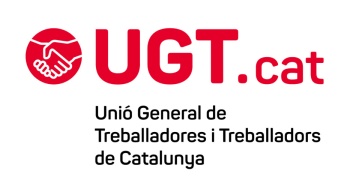 Sol·licitud de desarxivament i assenyalament de judiciProcediment: ..... Part actora: .......................................Part demandada: ...................................AL JUTJAT SOCIAL ... DE ....................................................., lletrat/ada del Col·legi de l’Advocacia de.................................., col·legiat/ada núm. ......, i de la part actora en el procediment consignat en l’encapçalament, MANIFESTO:Que es va disposar arxivar provisionalment aquest procediment per un període de ........ mesos per acta d’aquest Jutjat de data ........... .Que la causa que va donar lloc a l’arxivament provisional d’aquest procediment ja no perdura, perquè ....................... . (Exposeu breument per què ja no té lloc la causa que va donar lloc a l’arxivament.)Per això,SOL·LICITO: Que acordeu desarxivar el procediment i assenyalar una nova data per a la celebració dels actes de conciliació judicial i judici............................, ....... de/d’................. de ..............(signatura)Lletrat/adaNota: la UGT de Catalunya ha cedit els drets d’aquest model per tal que, de forma gratuïta, una tercera persona el pugui descarregar, copiar, modificar i utilitzar sense mencionar l’autoria ni la font, tant amb caràcter professional com amb caràcter no comercial, sense limitació temporal ni territorial. No n’és permesa la traducció, atès que es tracta d’un model creat per al foment del català a l’àmbit del dret.